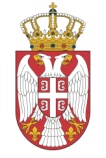 Република СрбијаАутономна Покрајина ВојводинаОПШТИНА ОЏАЦИОПШТИНСКА УПРАВА ОЏАЦИБрој: 03-7-100-3/2019-IVДана: 30.07.2019. год.     ОЏАЦИНа основу члана 107. и чланом 108. Закона о јавнима набавкама (,,Сл.гласник Р.С.“, бр.124/12, 14/15 и 68/15) и Извештаја Комисије за јавне набавке Општине Оџаци-Општинске управе општине Оџаци од 30.07.2019. године, Начелник општинске управе доноси  OДЛУКУ О ДОДЕЛИ УГОВОРА            У поступку јавне набавке мале вредности број 404-1-40/2019 чији је предмет НАБАВКА УСЛУГЕ АГЕНЦИЈЕ ЗА АНГАЖОВАЊЕ РАДНИКА, обликована по партијама, за партију број 1.- АНГАЖОВАЊЕ РАДНИКА НА ОБЕЗБЕЂЕЊУ,  утврђује се да је понуда коју је доставио ДОО „ANAKONDA SECUTITY“ , Илије Бирчанина 2, СОМБОР у заједничкој понуди са „Vinstrol“ ДОО Београд, број понуде 404-1-40/2019-1, најнижа понуђена понуда, прихватљива и одговарајућа, те ће се са истим закључити Уговор.О б р а з л о ж е њ е	Наручилац је дана 12.07.2019. године донео Одлуку о покретању поступка број 03-7-100-1/2019-IV за набавку УСЛУГЕ АГЕНЦИЈЕ ЗА АНГАЖОВАЊЕ РАДНИКА, обликовану по партијама, за партију број 1 - АНГАЖОВАЊЕ РАДНИКА НА ОБЕЗБЕЂЕЊУ.  	Kомисија за јавну набавку је Конкурсну документацију објавила на Порталу јавних набавки и интернет страници www.odzaci.rs дана 25.07.2019. године.	             Укупна процењена вредност јавне набавке износи 3.208.333,00 динара без ПДВ-а.	Процењена вредност за Партију бр. 1 - АНГАЖОВАЊЕ РАДНИКА НА ОБЕЗБЕЂЕЊУ, износи 1.208.333,00 динара без ПДВ-а.            Рок за подношење понуда је био до дана 29.07.2019. године до 12 часова. Koмисија за јавну набавку је дана 25.07.2019. године изменила конкурсну документацију и објавила је измене на Порталу јавних набавки и интернет страници наручиоца www.odzaci.rs . Комисија за јавну набавку је у складу са чланом 63. ЗЈН продужила рок за подношење понуда до 30.07.2019. године и објавила Обавештење о продужењу рока за подношење понуда/пријава.	             Благовремено тј. до дана 30.07.2019. године до 12,00 часова, за партију 1. АНГАЖОВАЊЕ РАДНИКА НА ОБЕЗБЕЂЕЊУ пристигла је једна понуда понуђача:  1. ДОО „ANAKONDA SECUTITY“ , Илије Бирчанина 2, СОМБОР у заједничкој понуди са „Vinstrol“ ДОО Београд, број понуде 404-1-40/2019-1.Отварању понуда присуствовао је представник понуђача „ANAKONDA SECURITY“ СОМБОР , Жељко Обрадовић , Лађарска бр. 27, Апатин , бр.лк. 006428431 који је приложио пуномоћ бр 1-29/07-02 од 27.07.2019. године.	Комисија за спровођење поступка је извшила преглед благовремене понуде и увидом у образац цене констатовала да је понуђач понудио цену по спецификацији из конкурсне документације у укупном износу од 1.208.328,00 динара без ПДВ-а односно 1.449.993,6 динара са ПДВ-ом. Нето накнада за једног извршиоца на месечном нивоу износи 29.000,00 динара а бруто 45.907,00 динара.Цена услуге агенције без ПДВ-а на месечном нивоу је 8.880,00 динара. Укупна цена услуге агенције без ПДВ-а за 12 месеци износи 106.560,00.	Критеријум за доделу Уговора је најнижа понуђена цена.	Комисија за јавну набавку након спроведеног поступка стручне оцене понуда констатовала је да је понуда понуђача ДОО „ANAKONDA SECUTITY“ , Илије Бирчанина 2, СОМБОР у заједничкој понуди са „Vinstrol“ ДОО Београд, број понуде 404-1-40/2019-1, одговарајућа и прихватљива, најнижа понуђена и предлаже Наручиоцу његов избор.  	На основу горе наведеног  Одговорно лице Наручиоца је прихватило предлог Комисије као из наведеног Извештаја о стучној оцени понуда , те је на основу члана 107. и члана 108. донело Одлуку као у диспозитиву.УПУТСТВО О ПРАВНОМ СРЕДСТВУ:  Против ове Одлуке може се покренути поступак за заштита права понуђача у складу са чланом 149. ЗЈН. Захтев за заштиту права мора да садржи елементе прописане чланом 151. ЗЈН-а. Подносилац захтева дужан је да уплати таксу на рачун буџета Републике Србије сходно члану 156 ЗЈН-а.Доставити:Комисији  за јавне набавкe                                    2.    Архиви                                                                                                                                                                       Начелник општинске управе општине Оџаци,__________________________дипл.прав. Недељко Вученовић